§1477.  Reciprocity1.  Reciprocity.  The superintendent shall waive any requirements for a nonresident adjuster license applicant with a valid license from that applicant's home state, except the requirements imposed by sections 1420‑G and 1472, subsection 2, paragraph B, if the applicant's home state awards nonresident licenses to residents of this State on the same basis. If the applicant's home state does not license adjusters for the license or authority sought, the applicant shall designate as the applicant's home state any state in which the applicant is licensed and in good standing.[PL 2015, c. 49, §3 (NEW).]SECTION HISTORYPL 2015, c. 49, §3 (NEW). The State of Maine claims a copyright in its codified statutes. If you intend to republish this material, we require that you include the following disclaimer in your publication:All copyrights and other rights to statutory text are reserved by the State of Maine. The text included in this publication reflects changes made through the First Regular and First Special Session of the 131st Maine Legislature and is current through November 1. 2023
                    . The text is subject to change without notice. It is a version that has not been officially certified by the Secretary of State. Refer to the Maine Revised Statutes Annotated and supplements for certified text.
                The Office of the Revisor of Statutes also requests that you send us one copy of any statutory publication you may produce. Our goal is not to restrict publishing activity, but to keep track of who is publishing what, to identify any needless duplication and to preserve the State's copyright rights.PLEASE NOTE: The Revisor's Office cannot perform research for or provide legal advice or interpretation of Maine law to the public. If you need legal assistance, please contact a qualified attorney.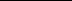 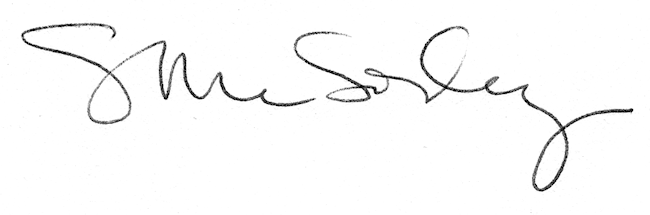 